ХимияТема: « Полисахариды».Задание: Законспектировать лекцию по данной теме.     Ответы присылать на электронную почту                             g.arshanova@yandex.ru Viber, WhatsApp 89233539536                                                                                       Работу необходимо подписывать и ставить дату проведения урока. Задание присылать 07.05.20.Лекция: ПолисахаридыПолисахариды – это природные высокомолекулярные углеводы, макромолекулы которых состоят из остатков моносахаридов.Полисахариды – высокомолекулярные несахароподобные углеводы, содержащие от десяти до сотен тысяч остатков моносахаридов (обычно гексоз), связанных гликозидными связями.Основные представители - крахмал и целлюлоза - построены из остатков одного моносахарида - глюкозы. Крахмал и целлюлоза имеют одинаковую молекулярную формулу(C6H10O5)n,но совершенно различные свойства. Это объясняется особенностями их пространственного строения.Крахмал состоит из остатков a-глюкозы, а целлюлоза – из b-глюкозы, которые являются пространственными изомерами и отличаются лишь положением одной гидроксильной группы (выделена цветом):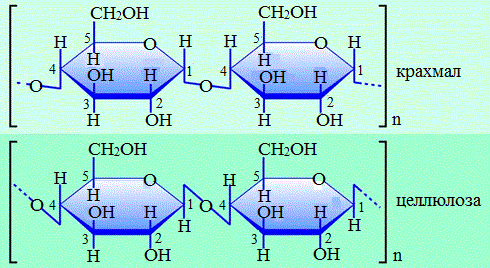 С учетом пространственного строения шестичленного цикла формулы этих изомеров имеют вид: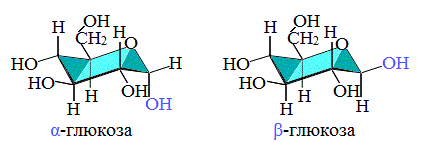 К важнейшим полисахаридам относится также гликоген (С6Н10О5)n, образующийся в организмах человека и животных в результате биохимических превращений из растительных углеводов. Как и крахмал, гликоген состоит из остатков a-глюкозы и выполняет подобные функции (поэтому часто называется животным крахмалом).Полисахариды необходимы для жизнедеятельности животных и растительных организмов. В живой природе они выполняют важные биологические функции:структурных компонентов клеток и тканей;энергетического резерва;защитных веществ.Они являются одним из основных источников энергии, образующейся в результате обмена веществ организма. Принимают участие в иммунных процессах, обеспечивают сцепление клеток в тканях. Являются основной массой органического вещества в биосфере.Структурные полисахариды придают клеточным стенкам прочность.Водорастворимые полисахариды не дают клеткам высохнуть.Резервные полисахариды по мере необходимости расщепляются на моносахариды и используются организмом.Физические свойстваПолисахариды — аморфные вещества, не растворяются в спирте и неполярных растворителях, растворимость в воде варьируется. Некоторые растворяются в воде с образованием коллоидных растворов (амилоза, слизи, пектовые кислоты, арабин), могут образовывать гели (пектины, альгиновы кислоты, агар-агар) или вообще не растворяться в воде (клетчатка, хитин).Химические свойства полисахаридовДля полисахаридов наибольшее значение имеют реакции гидролиза и образование производных за счет реакций макромолекул по спиртовым ОН-группам.Гидролиз полисахаридовГидролиз полисахаридов происходит в разбавленных растворах минеральных кислот (или под действием ферментов). При этом в макромолекулах разрываются связи, соединяющие моносахаридные звенья – гликозидные связи (аналогично гидролизу дисахаридов). Реакция гидролиза полисахаридов является обратной процессу их образования из моносахаридов.Полный гидролиз полисахаридов приводит к образованию моносахаридов (целлюлоза, крахмал и гликоген гидролизуются до глюкозы):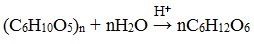 При неполном гидролизе образуются олигосахариды (в том числе, дисахариды).Способность полисахаридов к гидролизу увеличивается в ряду: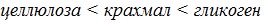 Гидролиз крахмала и целлюлозы до глюкозы («осахаривание») и ее брожение используются в производстве этанола, молочной, масляной и лимонной кислот, ацетона, бутанола.₽CRM-система №1 в России18+Содействие в подборе финансовых услуг/организацийКупите электронный ОСАГО за 5 минутОбразование производныхОбразование производных (главным образом, сложных и простых эфиров) полисахаридов происходит в результате реакций по спиртовым ОН-группам, содержащимся в каждом структурном звене (3 группы ОН на одно моносахаридное звено): [С6Н7О2(ОН)3]n.Различия в строении и свойствах крахмала и целлюлозы1. Содержат остатки разных форм циклической глюкозы:крахмал – остатки α–глюкозы;целлюлоза – остатки β-глюкозы.2. Содержат разное число структурных звеньев – остатков глюкозы:крахмал – до нескольких тысяч (Мr – до 1 млн);целлюлоза – до 40 тыс. (Мr – до 20 млн).3. Между остатками глюкозы образуются различные связи:в крахмале – α–1,4- и α–1,6-гликозидные связи;в целлюлозе — β-1,4-гликозидные связи.4. Макромолекулы имеют различную структуру:крахмал – разветвленные и неразветвленные молекулы, компактно свернутые;целлюлоза – только неразветвленные молекулы, имеют вид нитей, так как форма остатков β-глюкозы исключает спирализацию.5. Характер межмолекулярных взаимодействий:в крахмале макромолекулы имеют компактную форму, водородные связи между ними почти не образуются;в целлюлозе между молекулами нитевидной формы образуются очень прочные водородные связи (в которых участвуют свободные гидроксильные группы), нити объединяться в пучки, пучки в волокна. Поэтому в воде, спирте, эфире целлюлоза не растворяется и не набухает, как крахмал.6. Как пищевой продукт:Крахмал – продукт питания, так как в организмах человека и животных есть ферменты, расщепляющие α–1,4- и α–1,6-гликозидные связи.Целлюлоза не является продуктом питания человека и большинства животных, так как в их организмах нет ферментов, расщепляющих более прочные β-1,4-гликозидные связи.Жвачные животные и кролики способны усваивать целлюлозу при посредстве содержащихся в их организме бактерий.